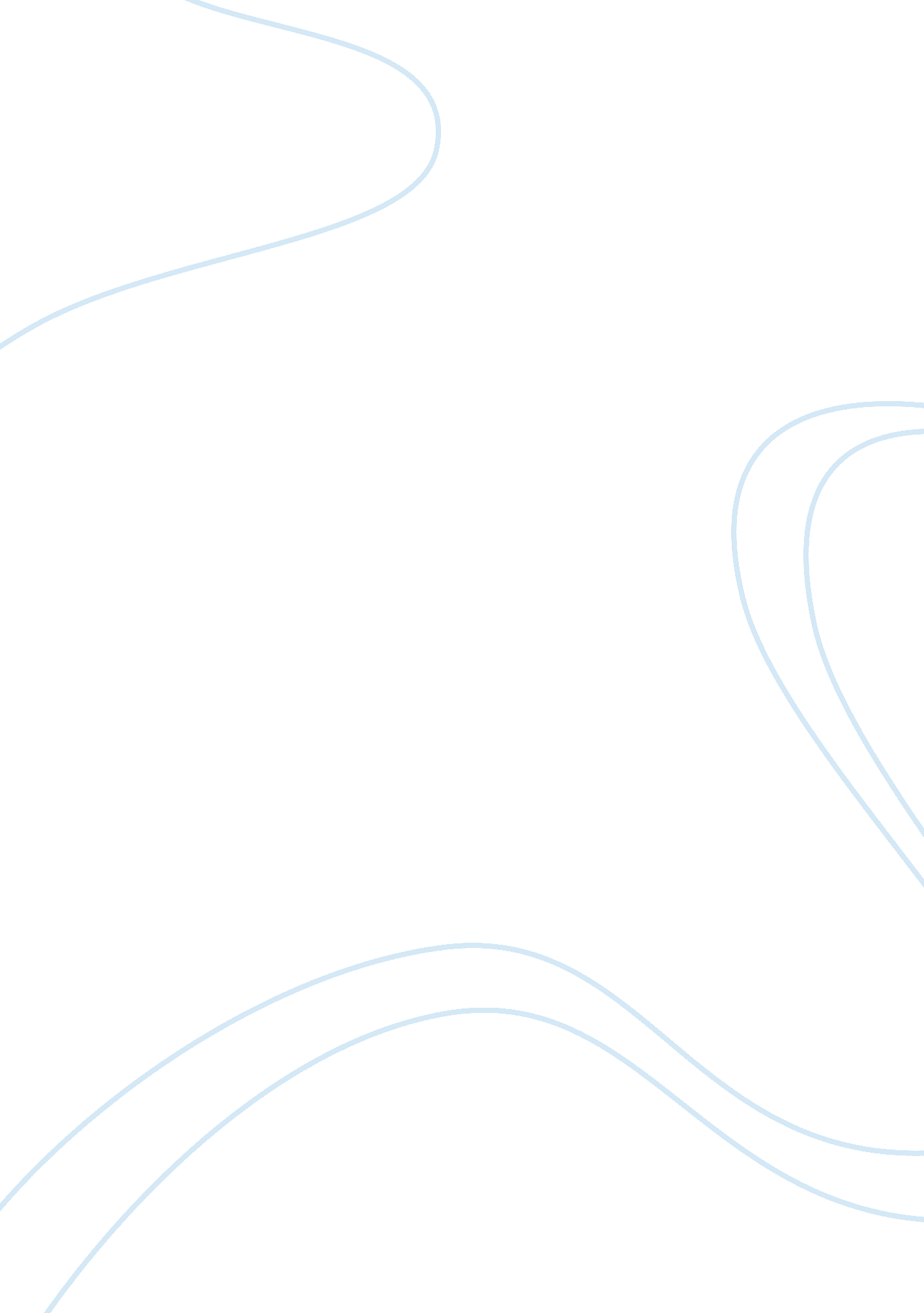 Financing of the sunny river resortFinance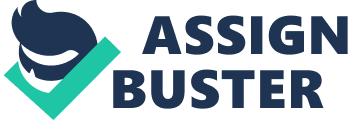 The normal charge per day that our accountants determine was the optimal price to cover all expenses based on the demand for our services is $500. Since you are requested two days the invoice our firm would charge the Sunny River Business League would be $1, 000. 
I have a fiduciary duty to the firm and cannot make any exceptions to the rule. If any customers would find out that I let an organization use the facilities free of charge it could cause major problems to our business model. The $1, 000 price is very competitive in comparison with other places of similar size and equipment in the area. If you need any help organizing the event I can provide you all the help you need from me and our staff free of charge. I hope your organization rents our facilities since I am sure that your activity will be a complete success if you decide to rent space at the Sunny River Resort. 